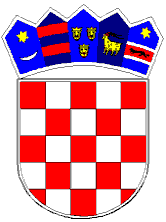 REPUBLIKA  HRVATSKAKRAPINSKO-ZAGORSKA ŽUPANIJA              GRAD PREGRADA              GRADONAČELNIKKlasa:320-01/16-01/10Urbroj: 2214/01-02-16-1Pregrada, 30.03.2016.	Na temelju članka 6. Programa potpora poljoprivredi na području Grada Pregrade za 2016. godinu  („Službeni glasnik Krapinsko – zagorske županije“ br. 29/15), Gradonačelnik Grada Pregrade       Objavljuje JAVNI POZIVza podnošenje zahtjeva za dodjelu nepovratnih financijskih sredstava za mjeru Programa potpora poljoprivredi na području Grada Pregrade za 2016. godinu1)PREDMET JAVNOG POZIVAPredmet javnog poziva je dodjela nepovratnih  financijskih sredstava iz Proračuna Grada Pregrade za provedbu Programa potpora poljoprivredi na području Grada Pregrade za 2016. godinu  (u nastavku Program potpora),  s ciljem unapređenja poljoprivrede na području Grada Pregrade.2)KORISNICI SREDSTAVAKorisnici sredstava su poljoprivredna gospodarstva upisana u Upisnik poljoprivrednih gospodarstva, koja imaju sjedište odnosno prebivalište i čija se proizvodnja odvija na području Grada Pregrade. Poljoprivredna gospodarstva obuhvaćaju slijedeće subjekte u poljoprivrednoj proizvodnji: obiteljska poljoprivredna gospodarstva, obrti, trgovačka društva i zadruge registrirane za obavljanje poljoprivredne djelatnosti.3) MJERA  POTPORENepovratna financijska sredstva, sukladno Programu potpora,  dodjeljuju se  za subvencioniranje umjetnog osjemenjivanja krava plotkinja i krmača u iznosu od 30% od ukupne cijene.Jedan korisnik može ostvariti potporu u iznosi do  3.000,00 kuna godišnje.4) POTREBITA DOKUMENTACIJAPodnositelj zahtjeva za dodjelu nepovratnih  financijskih sredstava temeljem Programa potpore obvezno dostavlja slijedeću dokumentaciju:ispunjen obrazac zahtjeva  - dostupan na web stranici Grada Pregrade (www.pregrada.hr)preslika rješenja o upisu u Upisnik PG-apreslika važeće osobne iskaznicepreslika žiro računa na koji će se potpora isplatitidokumentirani izdaci za koje se traži potpora: preslika potvrde veterinarske stanice koja je obavila uslugu ili preslika računa  koji moraju glasiti na podnositelja zahtjeva ili člana PG. Prihvatljivi su samo izdaci za razdoblje od 1. siječnja do 15. prosinca 2016. godinedokaz o upisu u jedinstveni registar domaćih životinja (preslika kartice) Izjava o statusu podnositelja u Registru poreznih obveznika – Obrazac – Izj. 1Izjava o korištenim potporama male vrijednosti – Obrazac – Izj.2.Po potrebi, Upravni odjel za financije i gospodarstvo, može zatražiti dodatnu dokumentaciju i obrazloženje.5) ODLUKA O DODJELI SREDSTAVADopuštenost potpore sukladno Programu potpora ocjenjuje Povjerenstvo koje osniva Gradonačelnik Grada Pregrade.Na prijedlog povjerenstva, sa korisnicima potpore koji udovoljavaju uvjetima Programa potpora, Gradonačelnik Grada Pregrade donosi Odluku o dodjeli sredstava.6) NAČIN  I ROK ZA PODNOŠENJE ZAHTJEVAProgram potpora poljoprivredi na području Grada Pregrade za 2016. godinu te obrazac zahtjeva nalaze se na web stranici Grada Pregrade (www.pregrada.hr)Zahtjevi se podnose u zatvorenim kuvertama neposredno u pisarnici Grada Pregrade ili preporučenom pošiljkom na adresu:GRAD PREGRADAUpravni odjel za financije i gospodarstvo Grada PregradeJosipa Karla Tuškana br. 249218 PREGRADAs naznakom „Program potpora poljoprivredi – NE OTVARATI“.Rok za podnošenje zahtjeva je do iskorištenja osiguranih sredstava u Proračunu  Grada Pregrade, a najkasnije do 15. prosinca 2016. godine.Zahtjevi se rješavaju prema redoslijedu zaprimanja. Nepotpuni zahtjevi neće se razmatrati.								GRADONAČELNIK						 Marko Vešligaj, dipl.oec.